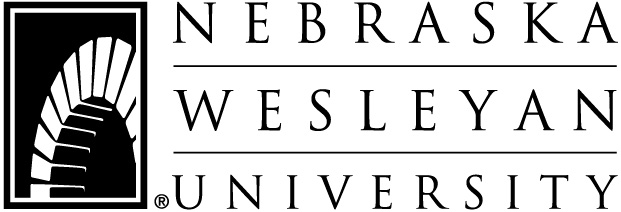 2018-2019 FEDERAL DIRECT PLUS APPLICATION______________________________                                                 ______________________________Student Name (please print)						    Student Social Security NumberPARENT BORROWER INFORMATION (Please Print)Name _____________________________________                	  ______________________________             Last                       First                             MI                           Parent Social Security NumberPermanent Mailing Address______________________________________________________________Permanent Phone: (____) ________________________                   Date of Birth: _____ / _____ / ______Please answer the following questions:Citizenship Status:  Citizen		 Eligible Non-Citizen    Alien ID: _______________What is your relationship to the student (circle one)?  Mother  Stepmother  Father  StepfatherAre you currently in default on a federal education loan?   	 Yes        No Do you owe a refund on a federal student grant?               	 Yes        No Indicate the term(s) of enrollment to which this PLUS loan request applies: Academic Year (Fall and Spring) 	 Fall only       Spring only Requested Loan Amount: $____________________   	7. Parent e-mail: _____________________                                       You must request a specific dollar amount                                                      (optional-for use regarding PLUS Loan only)		Reminder: Origination fee of 4.264% will be taken out of whatever amount you borrow by the lender                  DISBURSEMENT AUTHORIZATIONFederal Direct PLUS Loan funds will be credited to your student’s account in the Business Office to assist in paying for tuition, fees, university contracted room and board charges.  With your authorization, if the PLUS loan creates a credit balance with excess funds in your student’s account, PLUS Loan funds can also pay for books purchased at the Prairie Wolves Bookstore and a reserved parking space.       YES, I authorize Nebraska Wesleyan University to use Federal Direct PLUS Loan funds to pay the above         institutional charges which may appear on my son/daughter’s student bill.       No, do not use Federal Direct PLUS Loan funds to pay the above institutional charges which may appear on my son/        daughter’s student bill.  I understand that we will be responsible for paying those charges with our own funds.RELEASE OF EXCESS FUNDSIf the amount of the PLUS Loan exceeds your student’s consolidated student bill, you or your student will receive the excess funds in the form of a refund.  If the amount of the PLUS loan does not exceed the charges, there will be no refund.  Please select one of the following:     YES, release excess funds to student.      NO, do not release excess funds to student.  (Excess funds will be mailed to borrower)Parent Signature: _________________________________________________          Date: ______________________A Master Promissory Note for the Parent PLUS must also be completed online at studentloans.govCosts Per Academic YearTuition and Fees: (12 to 18 hours per semester)		  	  	$33,252 + $830 = $34,082One Time Matriculation Fee (New Students Only):    	            	    		           		       120         On campus Board and Room: (Residence Halls – Avg Double Occupancy, see chart)   		    9,750          	          		On campus Board and Room: (Suites, Townhouses, Apartments – variable costs, see chart)  		          Estimated book costs (not covered by financial aid):                  			          		    1,000	